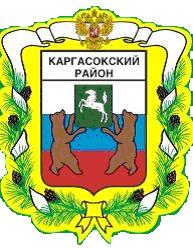 МУНИЦИПАЛЬНОЕ ОБРАЗОВАНИЕ «Каргасокский район»ТОМСКАЯ ОБЛАСТЬАДМИНИСТРАЦИЯ КАРГАСОКСКОГО РАЙОНАРАСПОРЯЖЕНИЕ(С изм.от 17.12.2014 №71; от 23.09.2015 № 541)РАСПОРЯЖЕНИЕ(С изм.от 17.12.2014 №71; от 23.09.2015 № 541)РАСПОРЯЖЕНИЕ(С изм.от 17.12.2014 №71; от 23.09.2015 № 541)23.06.2014№ 363с. Каргасокс. КаргасокО создании Комиссии по формированию и подготовке Резерва кадров Каргасокского района